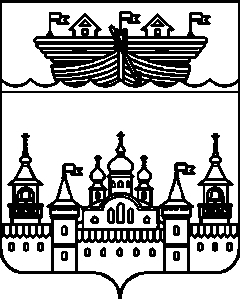 АДМИНИСТРАЦИЯБЛАГОВЕЩЕНСКОГО СЕЛЬСОВЕТАВОСКРЕСЕНСКОГО МУНИЦИПАЛЬНОГО РАЙОНА НИЖЕГОРОДСКОЙ ОБЛАСТИПОСТАНОВЛЕНИЕ10 марта 2021 года	№ 9 «Об определении части территории, по реализации проекта инициативного бюджетирования «Вам решать!», «Наша инфраструктура», «Ремонт водопровода в д. Кладовка» В соответствии с Федеральным законом от 06.10.2003 № 131-ФЗ « Об общих принципах организации местного самоуправления в Российской Федерации», заявления инициативной группы от 9 марта 2021 года, администрация Благовещенского сельсовета Воскресенского муниципального района Нижегородской области ПОСТАНОВЛЯЕТ:1. Определить часть территории, по реализации проекта инициативного бюджетирования «Вам решать!», «Наша инфраструктура», «Ремонт водопровода в д. Кладовка» по адресу: Нижегородская область, Воскресенский район, д. Кладовка.2.Обнародовать настоящее постановление путем вывешивания на информационном стенде в администрации Благовещенского сельсовета и разместить в информационно-телекоммуникационной сети Интернет на официальном сайте администрации Воскресенского муниципального района.3.Контроль за исполнением настоящего постановления оставляю за собой.4.Настоящее постановление вступает в силу со дня его обнародования.Глава администрацииБлаговещенского сельсовета- 							А.С.Лепехин